Je certifie sur l'honneur l'exactitude des informations fournies et autorise le traitement informatique des renseignements donnés, dans le respect des dispositions de la loi n° 78-17 du 6 janvier 1978 relative à l'informatique, aux fichiers et aux libertés. Je prends connaissance du fait qu'ils pourront être vérifiés. Je m'engage à signaler tout changement qui les modifierait.Ce formulaire, dûment complété, signé et accompagné des pièces justificatives demandées, est à retourner à l'adresse suivante :Caisse d'Allocations Familiales de la Vendée 109 Bd Louis Blanc85932 LA ROCHE SUR YON CEDEX 9Toute demande incomplète ne pourra être étudiée.*00000001149000000000**00000001149000000000*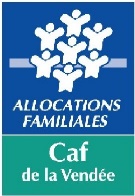 DEMANDE DE PRIME D’INSTALLATIONPOUR UN(E) ASSISTANT(E) MATERNEL(LE) NOUVELLEMENT AGREE(E)10-106 / 04.2023109 Bd Louis Blanc – 85932 La Roche sur Yon Cedex 9 – Tél. 3230 (prix d’un appel local) –- www.caf.fr109 Bd Louis Blanc – 85932 La Roche sur Yon Cedex 9 – Tél. 3230 (prix d’un appel local) –- www.caf.frDéclaration sur l'honneurJe soussigné(e) M(me) .....................................................................................................................................déclare solliciter l’attribution de la prime d’installation et m'engager sur l’honneur à respecter les engagements figurant dans la charte d’engagements réciproques dont j’ai pris connaissance.Je déclare également être inscrite sur le site monenfant.fr.Date : .…/…./….	SignatureRappel des pièces à fournir imprimé de demande complété et signé photocopie de la notification d'agrément photocopie de l'attestation de formation photocopies des deux premiers bulletins de salaire relevé d’identité bancaire, si nécessaire un exemplaire de la charte d’engagement signée et paraphée (disponible sur le Caf.fr / Ma Caf /
      Partenaires / Partenaires locaux / Petite enfance / Vous êtes assistants maternels) pour les non-allocataires (ou dossiers radiés), fournir une déclaration de situation